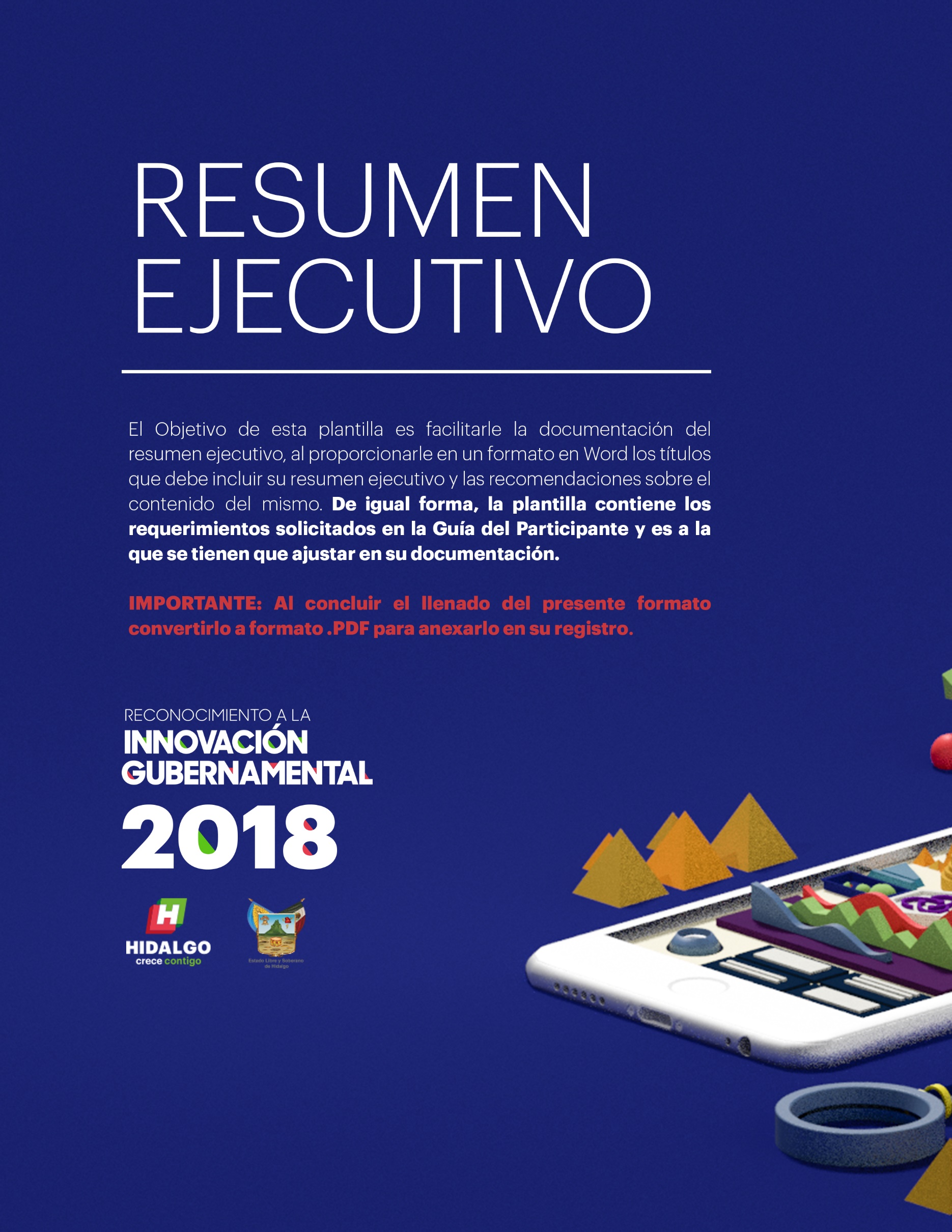 RESUMEN EJECUTIVO______________________________________________________________________Con la finalidad de documentar de manera correcta su propuesta de solución tecnológica es necesario incluir en su resumen ejecutivo los siguientes elementos:I. Perfil de la instancia participante        	I.I Orden de Gobierno (Estatal/Municipal) I.II Si orden de gobierno es ‘Municipal’ indicar a qué municipio pertenece (Combo Municipios)I.III Poder al que pertenece (Ejecutivo/Legislativo/Judicial/Otro) I.IV Si pertenece a un organismo seleccione a cuál: (Ninguno/ Organismos Desconcentrados/Organismos No Sectorizados/Órganos Autónomos)I.V Registre el nombre del organismoI.VI Secretaría I.VII Dependencia I.VIII Área I.IX Domicilio I.X Teléfonos II. Datos del responsable ante el RIGII.I Nombre Completo (Título, Nombre, Apellido Materno, Apellido Paterno) II.II Cargo II.III Correo electrónico II.IV Correo electrónico alternoII.V Teléfono(s)III.  Datos de Identificación de la PropuestaIII.I Nombre de la propuestaIII.II Categoría de Participación en la Propuesta en el marco de la Edición del RIG 2018 (El PARTICIPANTE especificará la categoría de su participación con fundamento a las categorías de participación disponibles para ésta edición del RIG)III.III Categoría y Tema Central de la Propuesta de Solución (El PARTICIPANTE clasificará su propuesta de solución con fundamento en el catálogo de categorías y temas de la Comisión Permanente de Contralores Estado-Federación)III.I.I Categoría. (Seleccione del catálogo anexo la que le corresponde a su propuesta según su perfil).III.I.II Tema Central. En función de la categoría elegida seleccione el tema correspondiente al perfil de su propuesta.III.I.III Otro tema que aborde la propuesta. Si no encontró un tema que describa el perfil de la propuesta, indique cual es el que la describe de mejor forma.NOTA: Con la finalidad de alinear el perfil de las propuestas participantes con el catálogo de categorías y temas que maneja la Comisión Permanente de Contralores Estado-Federación se tomó como base el catálogo empleado como resultado de un análisis a diversas organizaciones para clasificar las Mejores Prácticas de la Gestión Pública. ANEXO I de la presente plantilla.III.IV  Fechas asociadas a la Propuesta de Solución Tecnológica (Este apartado sólo aplica para las propuestas de solución tecnológica que están participando en la CATEGORÍA ABIERTA)III.IV.I Fecha de inicio III.IV.II Fecha de conclusión III.IV.III Periodo que comprende la documentación de la propuesta III.IV.III.I Fecha de inicio III.IV.III.II Fecha de conclusiónIII.IV.IV Periodo que comprende el desarrollo de la propuestaIII.IV.IV.I Fecha de inicio III.IV.IV.II Fecha de conclusiónIV. Aspectos técnicos de la propuestaIV.I Proporcione los siguientes datos del  sistema de información, registre lo siguiente:	IV.I.I Nombre del Sistema		IV.I.II Plataforma de DesarrolloIV.I.III Tipo de Sistema Departamental/Secretarial/Institucional) 		IV.I.IV No. De UsuariosIV.I.V Tecnología de Software de  Desarrollo (Código Abierto/Código Propietario/Otro)IV.I.VI ¿Cuál? (en el caso de indicar otro tipo de tecnología)		IV.I.VII ¿Tiene licenciamiento? (Si/No)IV.I.VIII ¿El sistema cuenta con derechos de autor? (Si/No)V. Impacto GubernamentalDescriba brevemente los siguientes aspectos con respecto a su propuesta de solución:V.I Alineación a la problemática planteada. La solución contempla un entendimiento pleno de la problemática y contiene todo lo que se estableció en el desafío;V.II Factor innovador. La solución es ÚNICA con respecto a plataformas similares existentes;V.III Viabilidad de implementación.  La solución tiene probabilidad de llevarse a cabo o de concretarse dadas sus características;V.IV Escalabilidad. El modelo está diseñado para ser replicable y escalable en un corto periodo de tiempo y a un costo bajo en cualquier entidad o dependencia gubernamental;V.V Costo de la implementación. El costo de la solución es rentable y bajo para la entidad o dependencia gubernamental que desee adoptarlo.VI. Impacto TecnológicoDescriba brevemente los siguientes aspectos con respecto a su propuesta de solución:VI.I Proceso. La solución brinda un modelo funcional que es claro y sencillo;VI.II Factibilidad.  La solución es VIABLE en el sentido técnico y cuenta con las herramientas para llevarlo a cabo;VI.III Innovación tecnológica. La solución emplea herramientas tecnológicas nuevas de una forma novedosa y diferente a las existentes o lo hace de una forma creativa y diferente a la de otras entidades gubernamentales;VI.IV Justificación. La solución usa tecnologías adecuadas y expone claramente las razones de su uso resaltando su importancia;VI.V Usabilidad. La solución cuenta con una experiencia amable, sencilla y usable para los usuarios con un diseño atractivo.VII. Impacto de la práctica en los alcances del Objetivo 1.3 Gobierno Digital del Eje 1 “Gobierno Honesto, Cercano y Moderno” del Plan Estatal de Desarrollo 2016-2022 Visión Prospectiva 2030: VI.I Uso de las Tecnologías de la Información y Comunicaciones. El uso de las Tecnologías de la Información y las Comunicaciones (TIC), que apoyen una mejora en la gestión pública.	VI.II Nuevas Herramientas de Gestión. La implementación de nuevas herramientas de gestión, para que se convierta en un medio de alcanzar mayor eficiencia y eficacia en la prestación de servicios. VI.III Acceso a la Información. la transparencia y la rendición de cuentas, incremento en la participación ciudadana. Favorecer el acceso a la información pública, la transparencia y la rendición de cuentas, así como un incremento en la participación ciudadana.NOTA: Para efectos de la presente Convocatoria los componentes del Eje 1 “Gobierno Honesto, Cercano y Moderno” en los alcances de su Objetivo 1.3 Gobierno Digital del PED 2016-2022 Visión Prospectiva 2030 que aplican para las propuestas de solución tecnológica que se inscriban del Poder Ejecutivo. Para los Poderes Legislativo y Judicial así como administraciones municipales, aplica el criterio de equivalencia para aquellas propuestas semejantes en su estrategia, objetivos y metas.VIII. Impacto en los empleados		VIII.I Descripción del impacto de la propuesta para los empleados.	VIII.II Descripción del nivel de involucramiento de los empleados en el proceso de cambio.IX. Procesos	IX.I Disposiciones Legales y NormativasIX.I.I Disposiciones legales aplicables a la propuesta  (Señalar el fundamento legal en que se basa la implantación de la propuesta en caso de aplicar).IX.I.II Requerimientos de cambios legales o normativos (Señalar si la implementación de la propuesta  requiere de modificaciones a leyes y/o normas establecidas. En caso afirmativo, señalar dichas disposiciones).X. ParticipacionesX.I ¿Ha participado en algún concurso?X.II ¿Ha sido premiada?ANEXO ICATÁLOGO DE CATEGORÍAS Y TEMAS DE LA COMISIÓN PERMANENTE DE CONTRALORES ESTADO-FEDERACIÓNCATEGORÍATEMASAtención CiudadanaSistemas de atención a quejas, denuncias y sugerenciasAtención CiudadanaProcesos de consulta y participación ciudadana en la entrega de servicios públicos de mayor calidad. (Orientación al usuarios).Atención CiudadanaPolíticas de atención ciudadanaAtención CiudadanaGeneración de mecanismos para facilitar la interacción con la ciudadaníaAtención CiudadanaMecanismos públicos de evaluación de servicios.Atención CiudadanaFiguras como Carta Ciudadana, Cartas Compromisos, entre otrasMejora de la Gestión PúblicaProgramas integrales de mejora administrativaMejora de la Gestión PúblicaSistemas de mejora para la calidad de servicios de gobiernoMejora de la Gestión PúblicaCoordinación Interinstitucional entre instituciones de gobierno del mismo orden de gobierno o entre varios órdenes.Mejora de la Gestión PúblicaSimplificación de trámites y servicios.Mejora de la Gestión PúblicaPlaneación Estratégica.Mejora de la Gestión PúblicaConstrucción y aplicación de indicadores de Gestión.Mejora de la Gestión PúblicaProcesos de reestructuración de las instituciones públicasMejora de la Gestión PúblicaSistema de información para la gestión de apoyo a la toma de decisiones directivasMejora de la Gestión PúblicaExperiencias en la evaluación de programas públicos y uso para la toma de decisiones de gasto público.Transparencia y Rendición de CuentasMecanismos para solicitar y recibir información públicaTransparencia y Rendición de CuentasCoordinación entre dependencias para facilitar el acceso a la información públicaTransparencia y Rendición de CuentasAcciones para lograr el acceso a la información pública estatalTransparencia y Rendición de CuentasArchivos documentales y/o clasificación de informaciónTransparencia y Rendición de CuentasSistemas y mecanismos para elaborar informes que rindan cuentasTransparencia y Rendición de CuentasSistemas y procesos de entrega-recepciónAuditoría, Control y EvaluaciónSistemas de control gubernamentalAuditoría, Control y EvaluaciónMecanismos para vigilar el ejercicio del gasto públicoAuditoría, Control y EvaluaciónMetodologías para mejorar y eficientar la realización de AuditoríasAuditoría, Control y EvaluaciónMecanismos para controlar y vigilar cumplimiento normativoAuditoría, Control y EvaluaciónControl y seguimiento de obra públicaAuditoría, Control y EvaluaciónAcciones para coordinar los esfuerzos de los entes auditoresAuditoría, Control y EvaluaciónEvaluación gubernamental, de políticas, de programas y/o de calidad del gastoCompras GubernamentalesTransparencia en las operaciones de compra y contratación de bienes y serviciosCompras GubernamentalesAplicación de tecnologías de información para el mejoramiento de los sistemas de compra y contrataciónCompras GubernamentalesGestión eficiente de la cadena de suministrosCombate a la CorrupciónPolíticas y estrategias de prevención en la administración públicaCombate a la CorrupciónMecanismos de combate integral a la corrupciónCombate a la CorrupciónFomento de valores éticos a los Servidores PúblicosRecursos HumanosProfesionalización de los servidores públicos Recursos HumanosCapacitación de los servidores públicosRecursos HumanosGestión estratégica de recursos humanos. (reclutamiento y selección, movimientos de personal, evaluación del desempeño, remuneraciones y beneficios, mejora del clima laboral).Participación Ciudadana y Contraloría SocialAcciones para promover la contraloría socialParticipación Ciudadana y Contraloría SocialMecanismos para promover la constitución de figuras de vigilancia ciudadanaParticipación Ciudadana y Contraloría SocialGeneración de observatorios ciudadanosParticipación Ciudadana y Contraloría SocialIniciativas para fomentar la participación de la ciudadanía en formulación de políticas y en la gestión pública.Participación Ciudadana y Contraloría SocialOrganizaciones de la sociedad civil. ResponsabilidadesMecanismos para conocer e investigar actos y omisiones ResponsabilidadesMétodos para sustanciar el procedimiento disciplinario ResponsabilidadesEstrategias para mejorar la aplicación de sanciones ResponsabilidadesProgramas preventivos en legislación y materia de responsabilidadesResponsabilidadesEstrategias de coordinación con el ministerio públicoTecnologías de InformaciónEstablecer políticas de tecnología en informaciónTecnologías de InformaciónUso de documentos electrónicos y firma electrónica.Tecnologías de InformaciónIniciativas en seguridad informática en la gestión pública.Tecnologías de InformaciónRediseño de procesos de gestión con aplicación de TI. (Tecnologías de Información).Tecnologías de InformaciónIntegración de sistemas y portales electrónicos Legislación y NormatividadIntegración, emisión y/o actualización de criterios, lineamientos y normasLegislación y NormatividadIntegración y presentación de iniciativas de ley, acuerdos y decretosLegislación y NormatividadOpinión y dictaminación de proyectosLegislación y NormatividadRefrendo y difusión de disposiciones que expide el ejecutivoBienes PatrimonialesMecanismos para vigilar el uso correcto de los recursos patrimoniales del estadoBienes PatrimonialesSistemas de inventario de bienes Bienes PatrimonialesControl sobre Almacenes Generales del estadoBienes PatrimonialesMecanismos para coordinar el mantenimiento y conservación de los bienes propiedad del gobierno del estado